Управление Федеральной антимонопольной службы по Калининградской области уведомляет о рассмотрении обращения Муниципальное казённое предприятие «Калининград-Гор Транс» о включении в реестр недобросовестных поставщиков сведений об обществе с ограниченной ответственностью «ТСК» (ИНН 1101174100, ОГРН 1221100002221; юридический адрес: 167014, Республика Коми, г Сыктывкар, Тентюковская ул, д. 481, кв. 2), с которым по итогам аукциона 08.01.2023 г. заключен договор № 32211964862 на оказание услуг по техническому обслуживанию и ремонту офисной техники, заправке и восстановлению картриджей.Информация о поступлении обращения о включении в реестр недобросовестных поставщиков сведений об обществе с ограниченной ответственностью «ТСК» вместе с копией обращения размещена на интернет-сайте антимонопольного органа http://kaliningrad.fas.gov.ru/.Заседание состоится 26 января 2024 года в 10 часов 00 минут
по местному (калининградскому) времени. Рассмотрение жалобы будет происходить без очного участия представителей заинтересованных сторон в режиме видеоконференцсвязи посредством плагина «TrueConf». Для участия в конференции лицам, участвующим в рассмотрении обращения № 039/10/5-40/2024, достаточно будет пройти по гиперссылке в назначенное время рассмотрения обращения.Приглашение (гиперссылка) для участия в видеоконференцсвязи:https://fas2.tconf.rt.ru/c/8640447599  Рассмотрение обращения будет осуществляться с учетом следующего:для участия в конференции лицам, участвующим в рассмотрении обращения, достаточно будет пройти по полученной гиперссылке в назначенное время рассмотрения обращения;сторонам-участникам заседания необходимо направить на адрес электронной почты Калининградского УФАС России to39@fas.gov.ru документы, подтверждающие полномочия лиц, участвующих в рассмотрении обращения, а также документы и информацию, которые стороны обязаны или вправе представить к рассмотрению обращения;направляемые по указанной электронной почте документы (информация) должны быть подписаны электронной цифровой подписью, а в случае ее отсутствия - представлены в Калининградское УФАС России до начала рассмотрения в оригинале.	Дополнительно Калининградское УФАС России обращает внимание, что рассмотрение жалоб (обращений) осуществляется в строгом соответствии с положениями антимонопольного законодательства Российской Федерации, с учетом подведомственности рассмотрения жалоб (обращений) ФАС России
и её территориальных органов.	ООО «ТСК» необходимо представить в Калининградское УФАС России в срок до 14 часов 00 минут местного времени 25 января 2024 года мотивированное письменное пояснение относительно приведенных Муниципальным казённым предприятием «Калининград-Гор Транс» в обращении аргументов.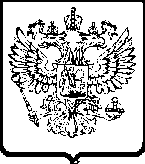 ФЕДЕРАЛЬНАЯ
АНТИМОНОПОЛЬНАЯ СЛУЖБАУПРАВЛЕНИЕФедеральной антимонопольной службы по Калининградской областиул. Барнаульская 4, г. Калининград, 236006, бокс № 5033тел. (4012) 53-72-01, факс (4012) 53-72-00e-mail: to39@fas.gov.ru_______________  №_________________Муниципальное казённое предприятие «Калининград-Гор Транс»236039, г. Калининград, ул. Киевская, д. 17info@gortrans39.ruООО «ТСК»167014, Республика Коми, г Сыктывкар, Тентюковская ул, д. 481, кв. 2sorvachevroma@gmail.com 